ФГБОУ ВПО «Красноярский государственный медицинский университет имени профессора  В.Ф.Войно-Ясенецкого» Министерства здравоохранения Российской Федерации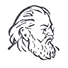 Кафедра урологии, андрологии и сексологии ИПОЗав.кафедрой: ДМН, доцент, Капсаргин Федор ПетровичПреподаватель: ассистент, Зуева Любовь ФедоровнаИСТОРИЯ БОЛЕЗНИКЛИНИЧЕСКИЙ ДИАГНОЗ: Основное заболевание: N20.0 Мочекаменная болезнь. Камень верхней трети правого мочеточникаКуратор: студентка 426 группыспециальности лечебное делоКолмогорова Маргарита ИвановнаДата начала курации: 06.03.19Дата окончания курации: 07.03.19Красноярск 2019 гДАННЫЕ РАССПРОСА. ОБЩИЕ СВЕДЕНИЯ О БОЛЬНОМ Дата поступления в клинику: 04.03.19  Диагноз клинический основной: N.20.0. Мочекаменная болезнь. Камень верхней трети мочеточника справаДата начала курации: 06.03.19.Дата окончания курации: 07.03.19.ЖАЛОБЫ ПРИ ПОСТУПЛЕНИИНа резко возникшие интенсивные боли в правом боку с иррадиацией в поясницу, частые позывы к мочеиспусканию, макрогематурию, слабость и тошноту.ANAMNESIS MORBIБольной себя считает с 19 декабря 2018 года, когда впервые появилась сильная боль в правом боку. На следующий день заметила мочу ярко-малинового цвета, в связи с чем вызвала скорую помощь. Была доставлена в КМК БСМП, где проходила лечение в урологическом отделении с 20 по 25 декабря 2018 года. Была выписана под наблюдение амбулаторного уролога по месту жительства. За период с 25 декабря 2018 года до 4 марта 2019 года перенесла три приступа почечной колики. После последнего приступа обратилась к урологу по месту жительства вследствие усиления интенсивности боли и появление тошноты. Была направлена на оперативное лечение в КМК БСМП.ANAMNESIS VITAEРодилась в городе Енисейск, сейчас проживает в городе Красноярске. Росла и развивалась соответственно возрасту и полу. Материально-бытовые условия удовлетворительные. Живет в благоустроенной квартире. Вредные привычки: нет.Эпиданамнез: гепатиты, туберкулез, ВИЧ, венерические заболевания отрицает, гемотрансфузии отрицает. Аллергических реакций нет.Операций нет.Хронических заболеваний нет.Аллергических реакций нет.Наследственный анамнез: мочекаменная болезнь у матери.STATUS PREASENSСостояние: средней тяжести.Сознание: ясноеПоложение: пассивноеКонституция: нормостеническоеКожные покровы: чистые, обычной окраски; влажность: сухие. Слизистые: бледно-розовыеКостно-мышечная система: без видимых патологий.Периферические лимфоузлы: не пальпируются.Органы дыхания: Грудная клетка: не деформирована; Перкуторный звук: легочный; Дыхание: везикулярное; ЧДД: 18 в минуту, хрипов нет.Органы кровообращения: Тоны сердца: ритмичные, приглушены; ЧСС: 86 ударов в минуту; АД: 140/80 мм.рт.ст.Органы пищеварения: Язык: сухой, чистый; Живот: мягкий, участвует в акте дыхания, безболезненный при пальпации; Симптомы раздражения брюшины отрицательные; Печень не увеличена; Селезенка не пальпируется. Стул: регулярный.Органы мочевыделительной системы: Почки: не пальпируются, пальпация в их области болезненная в проекции левой почки; Припухлостей в поясничных областях нет. Отеки не определяются. Симптом XII ребра: положительный слева; Мочеиспускание: учащенное.ДОПОЛНИТЕЛЬНЫЕ МЕТОДЫ ИССЛЕДОВАНИЯРазвернутый анализ крови: Общий анализ мочи:Обзорная урография (04.03.19)На обзорной урограмме тени почек дифференцируются четко. Справа в проекции в/з мочеточника интенсивная тень р-ром 0.3*0.2 см.Обзорная урография (07.03.19) – послеоперационный период.На обзорной урограмме тени почек дифференцируются четко. В проекции мочевого пузыря неинтенсивная тень р-ром 0.3*0.2 см.Цистоскопия (07.03.19)Слизистая оболочка бледно-розовой окраски с четко выраженным сосудистым рисунком, усиленным в области треугольника Льето. Устья мочеточников имеют щелевидную форму, расположены симметрично. Конкременты не выявлены.ПРЕДВАРИТЕЛЬНЫЙ ДИАГНОЗ И ЕГО ОБОСНОВАНИЕНа основании жалоб на резко возникшие интенсивные боли в правом боку с иррадиацией в поясницу, частые позывы к мочеиспусканию, макрогематурию, слабость и тошноту.На основании данных анамнеза: 19 декабря 2018 года  впервые появилась сильная боль в правом боку. На следующий день заметила мочу ярко-малинового цвета, в связи с чем вызвала скорую помощь. За период с 25 декабря 2018 года до 4 марта 2019 года перенесла три приступа почечной колики. Последний приступ характеризовался усилением болей и появлением тошноты. На основании дополнительных данных: На обзорной урограмме тени почек дифференцируются четко. Справа в проекции в/з мочеточника интенсивная тень р-ром 0.3*0.2 см.На основании всех вышеперечисленных жалоб, данных анамнеза и данных объективного обследования, инструментальных данных можно выделить следующие синдромы:Синдром почечной колики  - резко возникшие интенсивные боли в правом боку с иррадиацией в поясницу, частые позывы к мочеиспусканию, макрогематурия.Интоксикационный синдром – слабость, тошнота.На основании выше изложенного можно сформулироватьД/з: Мочекаменная болезнь. Камень верхней трети правого мочеточника.ПРОТОКОЛ ОПЕРАЦИИОперация: Дистанционная ударно-волновая литотрипсия.Дата начала операции: 05.03.2019 время начала операции: 13:30, дата окончания операции: 07.03.2019, время окончания операции: 14:10, продолжительность: 40 минут.Срочность: плановая.ПЛАН ОБСЛЕДОВАНИЯ1. Развернутый анализ крови2. Общий анализ мочи3. Биохимический анализ крови (холестерин, белок, глюкоза, мочевина, креатинин)4. Анализ крови на группу и резус-фактор.5. Анализ крови на ВИЧ, RW, HBsAg, Anti-HCV.6. Обзорная урография7. Цистоскопия.ПЛАН ЛЕЧЕНИЯ1. Диета №102. Режим общий3. Дистанционная литотрипсия.4. В послеоперационном периоде применение спазмолитиков: папаверин, дротаверин.Rp.: Sol. Papaverini hydrochloridi 2% 2 mlD. t. d. in ampull. N. 10S. По 1-2 мл под кожу 2 раза в день.Rp.: Sol. Drotaverini 2% – 2ml.D. t. d. № 5 in ampull.S. Вводить внутримышечно 2 раза в день.ДНЕВНИК КУРАЦИИЭТАПНЫЙ ЭПИКРИЗХарлушина Елена Владимировна прибыла самостоятельно 04.03.2019 в БСМП с жалобами на на резко возникшие интенсивные боли в правом боку с иррадиацией в поясницу, частые позывы к мочеиспусканию, макрогематурию, слабость и тошноту, госпитализирована в урологическое отделение. Из анамнеза известно, что у матери диагностирована мочекаменная болезнь.. Вредных привычек нет, аллергоанамнез не отягощен.В результате проведенного обследования был установлен диагноз: Основное заболевание: Мочекаменная болезнь. Камень верхней трети правого мочеточника.Пациентке была произведена операция: Дистанционная ударно-волновая литотрипсия. На данный момент проводится консервативное лечение. На фоне проводимой терапии состояние улучшилось. В связи со стабилизацией состояния и отсутствием жалоб у пациентки выписана под амбулаторное наблюдение уролога по месту жительства.Эритроциты4.1*1012/лПовышеныHb150 г/лВ нормеГематокрит43.7 %В нормеСредний объем эритроцитов84, 7 флВ нормеСреднее содержание гемоглобина в эритроцитах29.1 пгВ нормеСредняя концентрация гемоглобина в эритроцитах343 г/лВ нормеСтандартное отклонение размера эритроцитов от среднего значения36,6 флВ нормеТромбоциты248 109/лВ нормеЛейкоциты6.54*109/лВ нормеЭозинофилы2%В нормеНейтрофилы68,7%В нормеЛимфоциты20,5%В нормеМоноциты8,3%В нормеБазофилы0,5%В нормеСОЭ53мм/чВ нормеЦвет мочиСветло-желтыйВ нормеРеакция мочи5.0 ед. рНВ нормеУдельный вес1015В нормеБилирубинНе обнаруженоВ нормеУробилиноген0.2 Ед/100 млВ нормеБелок0,01 г/лВ нормеНитритыНе обнаруженыВ нормеГлюкозаОтрицательноВ нормеЛейкоциты0-1 в п/зрВ нормеЭритроцитыНе обнаруженыВ нормеПлоские эпителиальные клетки1-2 в п/зрВ нормеДата: 06.03.2019 Жалобы: ноющие боли в правом боку. Общее состояние: удовлетворительное. Физикально: Кожные покровы не изменены, нормальной окраски. Состояние стабильное. Стул: нормальный.Мочеиспускание: свободное.Дата: 07.03.2019 Жалобы: нет. Общее состояние: удовлетворительное. Физикально: Кожные покровы не изменены, нормальной окраски. Состояние стабильное.Стул: нормальный. Мочеиспускание: свободное.06.03.2019 Назначения: Режим: общий Диета: 10 стол Rp.: Sol. Papaverini hydrochloridi 2% 2 ml. D. t. d. in ampull. N. 10. S. По 1-2 мл под кожу 2 раза в день.Rp.: Sol. Drotaverini 2% – 2ml. D. t. d. № 5 in ampull. S. Вводить внутримышечно 2 раза в день.07.03.19Назначения:Режим: общий Диета: 10 стол Rp.: Sol. Papaverini hydrochloridi 2% 2 ml. D. t. d. in ampull. N. 10. S. По 1-2 мл под кожу 2 раза в день.Rp.: Sol. Drotaverini 2% – 2ml. D. t. d. № 5 in ampull. S. Вводить внутримышечно 2 раза в день.